ПАСПОРТдорожной безопасности образовательной организациигосударственного бюджетного общеобразовательного учреждения Самарской области средней общеобразовательной школы №1 городского округа Чапаевск Самарской области2014годОбщие сведения Наименование ОО Государственное бюджетное общеобразовательное учреждение Самарской области средняя общеобразовательная школа №1 городского округа Чапаевск Самарской областиТип ОО Государственное общеобразовательноеЮридический адрес: 446100 Самарская область, г. Чапаевск, ул. Куйбышева, д.13-аФактический адрес: 446100 Самарская область, г. Чапаевск, ул. Куйбышева, д.13-аРуководители ОО:Директор Терехов Владимир Александрович тел. 2-10-70    Заместитель директорапо учебной работе  Никитина Алла Николаевна тел. 2-16-97       Заместитель директорапо воспитательной работе Титова Светлана Владимировна тел. 2-10-70 Ответственные работники муниципального органа управления образования  Спирин Дмитрий Николаевич тел. 2-34-63                        Ответственные отГосавтоинспекции   инспектор ДПС Сулейманов Р.Б.                      Ответственные работники за мероприятия по профилактикедетского травматизма  старший лейтенант полиции Обрубова Е.А. Тел. 2-35-90, 89608264374    Руководитель или ответственный работник дорожно-эксплуатационнойорганизации, осуществляющейсодержание улично-дорожной
 сети (УДС)   директор МБУ «УБГ и О» Сидоренко Сергей Александрович тел. 2-48-11                                 Руководитель или ответственный работник дорожно-эксплуатационнойорганизации, осуществляющейсодержание технических средств
организации дорожного
движения (ТСОДД)*             директор МБУ «УБГ и О» Сидоренко Сергей Александрович тел. 2-48-11          Количество обучающихся (учащихся, воспитанников) 562 чел.Наличие уголка по БДД  имеется информационный стенд, в холле на втором этаже Наличие класса по БДД      нет Наличие автогородка (площадки) по БДД    нетНаличие автобуса в образовательной организации  нет автобуса в наличии Владелец автобуса   --------------Время занятий в образовательной организации:1-ая смена:   с 8 час.  30 мин. – 13 час. 40 мин. (период)внеклассные занятия:  13 час.  40 мин.  – 15 час. 20 мин. (период)Телефоны оперативных служб:Единая служба спасения: 112 (сотовый)Единая дежурно-диспетчерская служб (приМБУ «Управление по делам ГОЧС»): 2-34-3, 2-29-43ФСБ: 2-24-39Пожарная охрана: 01, 2-24-89Полиция: 02, 2-28-55Скорая помощь: 03, 2-19-36Газовая служба: 04, 3-05-74Ростелеком (по работе телефонной связи): 3-44-44, 2-07-49СодержаниеПлан-схемы образовательной организации (сокращение – ОО).1. Район расположения образовательной организации, пути движения транспортных средств и детей (обучающихся).2. Организация дорожного движения в непосредственной близости от образовательной организации с размещением соответствующих технических средств организации дорожного движения, маршруты движения детей и расположение парковочных мест.3. Маршруты движения организованных групп детей от образовательной организации к стадиону, парку или спортивно-оздоровительному комплексу.4. Пути движения транспортных средств к местам разгрузки/погрузки и рекомендуемые безопасные пути передвижения детей по территории образовательной организации.Информация об обеспечении безопасности перевозок детей специальным транспортным средством (автобусом).1. Общие сведения.2. Маршрут движения автобуса образовательной организации. 3. Безопасное расположение остановки автобуса у образовательной организации. III. Приложения.План-схема пути движения транспортных средств и детей при проведении дорожных ремонтно-строительных работ вблизи образовательной организации.I. План-схемы образовательной организации1. Район расположения образовательной организации, пути движения транспортных средств и детей (обучающихся)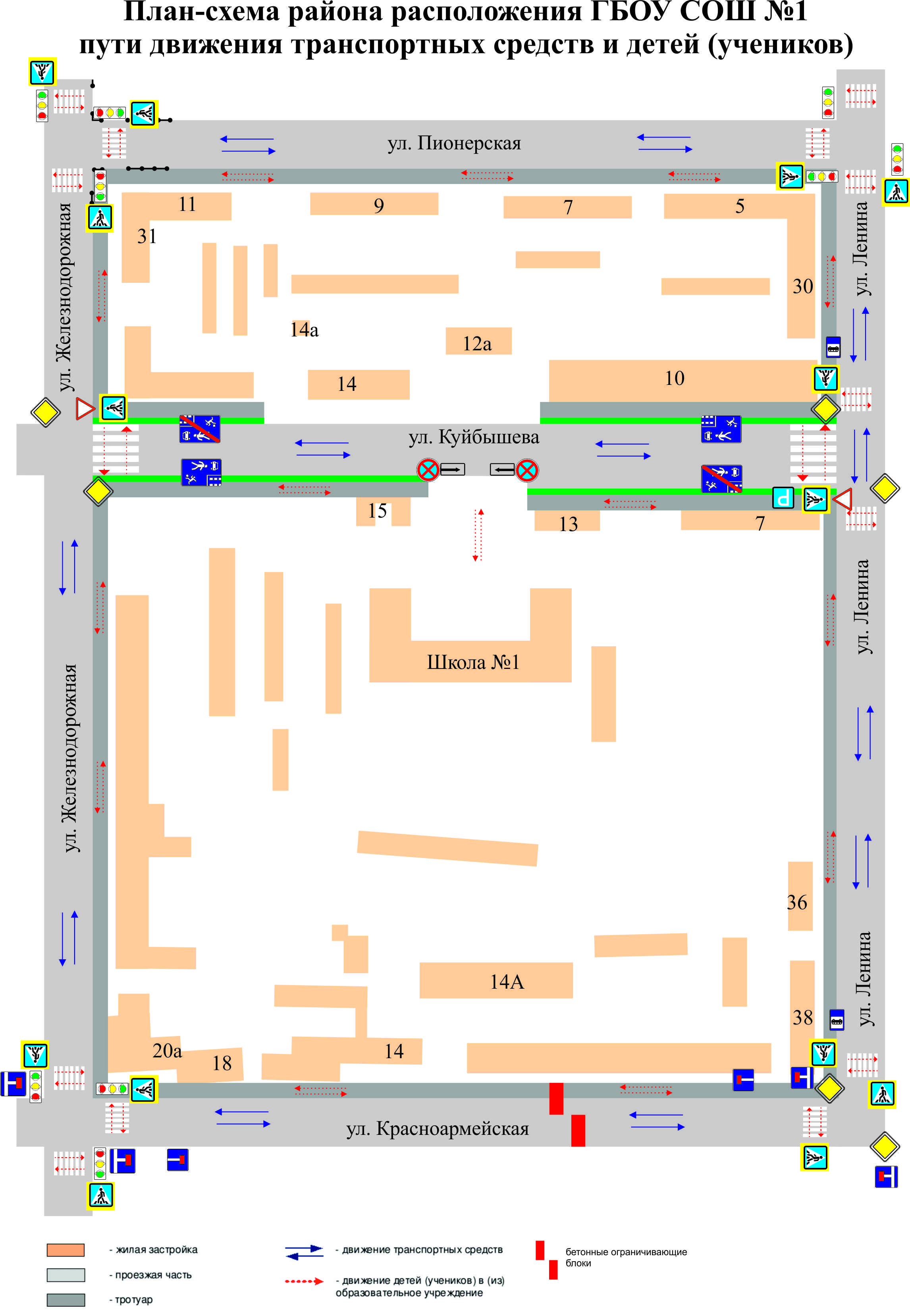 2. Схема организации дорожного движения в непосредственной близости от образовательной организации с размещением соответствующих технических средств организации дорожного движения, маршрутов движения детей и расположения
парковочных мест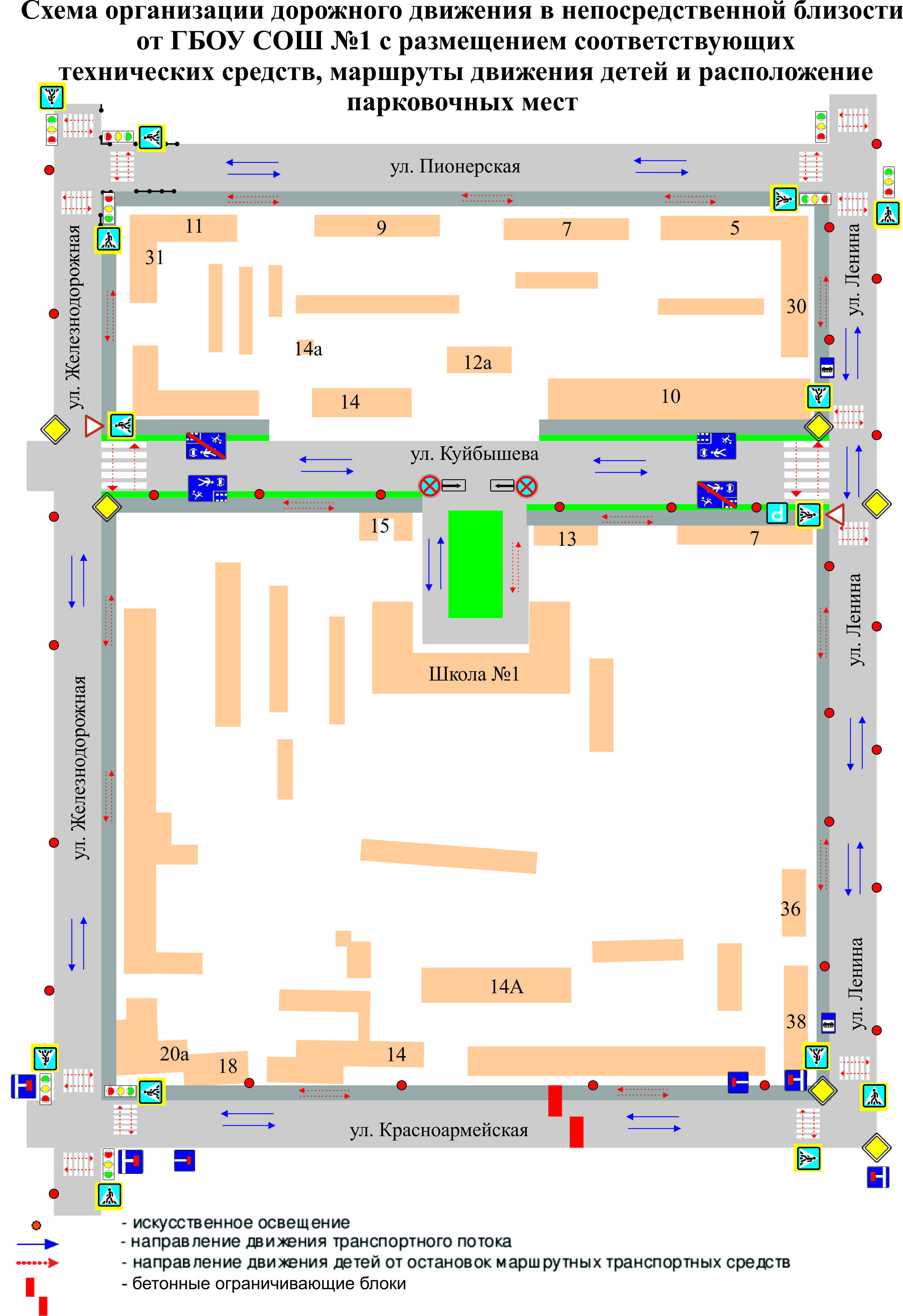 3. Маршруты движения организованных групп детей от образовательной организации к стадиону, парку
или спортивно-оздоровительному комплексу 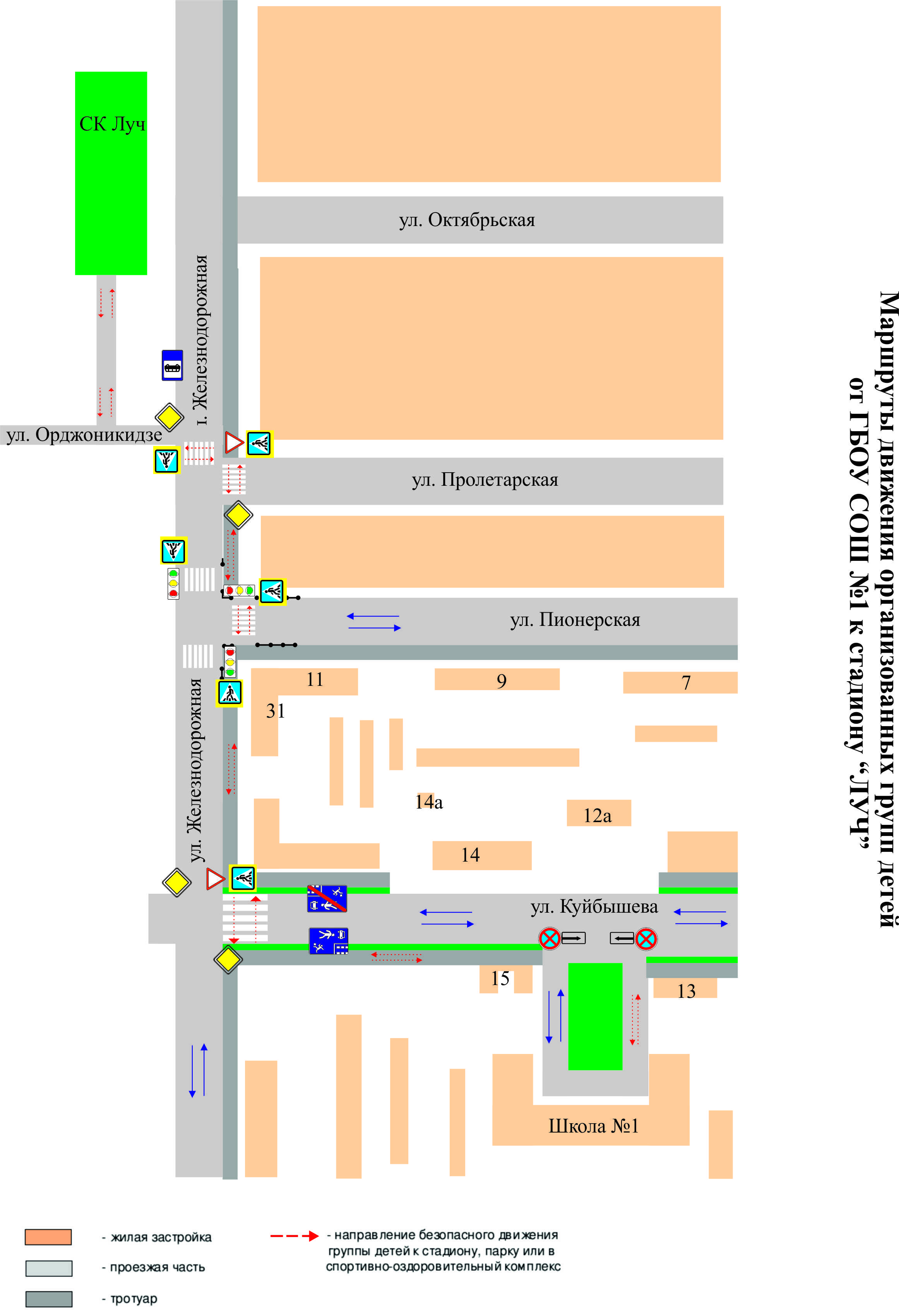 4. Пути движения транспортных средств к местам разгрузки/погрузки и рекомендуемые безопасные пути передвижения детей по территории образовательной организации 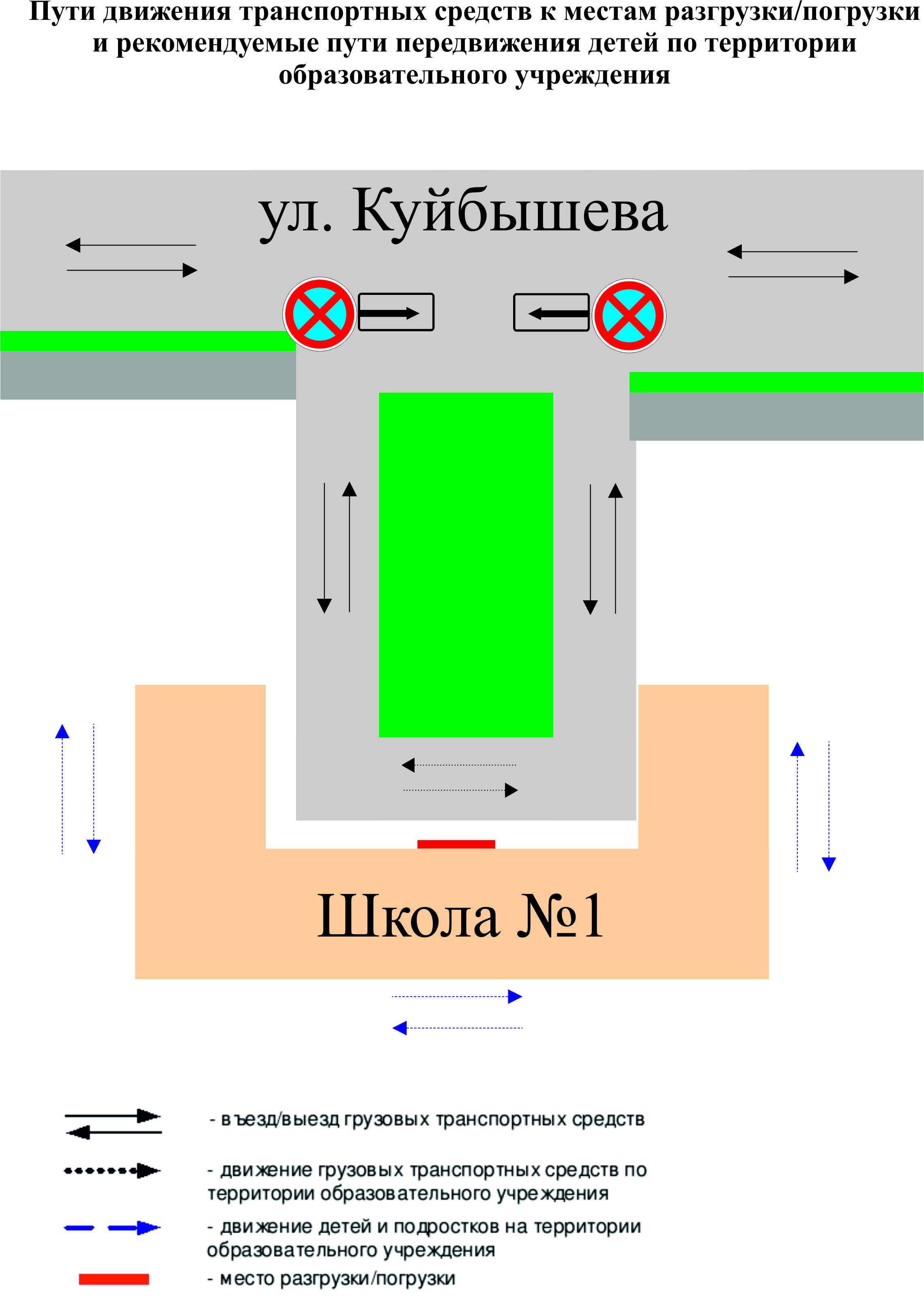 II. Информация об обеспечении безопасности перевозок детей специальным транспортным средством (автобусом).Автобуса в наличии нетОбщие сведенияМарка __________________________________________________________Модель _________________________________________________________Государственный регистрационный знак _____________________________Год выпуска _________________ Количество мест в автобусе ___________Соответствие конструкции требованиям, предъявляемым к школьным автобусам _______________________________________________________________________________________________________________________2. Сведения о водителе(ях) автобуса(сов)3. Организационно-техническое обеспечениеЛицо, ответственное, за обеспечение безопасности дорожного движения): ________________________________________________ (Ф.И.О.)назначено_________________________________________________(дата)прошло аттестацию ________________________________________.(дата)	2) Организация проведения предрейсового медицинского осмотра водителя:осуществляет ____________________________________________________                                                                                (Ф.И.О. специалиста)на основании ____________________________________________________действительного до ______________________________________________.(дата)3) Организация проведения предрейсового технического осмотра транспортного средства:осуществляет ____________________________________________________                                (Ф.И.О. специалиста)на основании ____________________________________________________действительного до ______________________________________________.(дата)4) Дата очередного технического осмотра ______________________________________________________________________________________                                                                       5) Место стоянки автобуса в нерабочее время ___________________________________________________________________________________меры, исключающие несанкционированное использование _____________________________________________________________________________________________________________________________________________4. Сведения о владельце автобусаЮридический адрес владельца: _____________________________________Фактический адрес владельца: ______________________________________Телефон ответственного лица ______________________________________(при отсутствии автобуса)Сведения об организациях, осуществляющих перевозку детей специальным транспортным средством (автобусом)Организации, осуществляющей перевозку детей специальным транспортным средством (автобусом) нет.                                                         ________________________________________________________________________________________________________________________________________________________________________________________________________________________________________________________________(Рекомендуемый список контактов организаций, осуществляющих перевозку детей специальным транспортным средством (автобусом)).(При перевозке детей специальным транспортным средством (автобусом) сторонней организацией заполняется карточка. Заполненная карточка хранится в разделе «Приложение»)Информационная карточкаперевозок детей специальным транспортным средством (автобусом)Общие сведенияМарка __________________________________________________________Модель _________________________________________________________Государственный регистрационный знак _____________________________Год выпуска _________________ Количество мест в автобусе ___________Соответствие конструкции требованиям, предъявляемым к школьным автобусам _______________________________________________________________________________________________________________________ Сведения о владельцеВладелец _______________________________________________________(наименование организации)_______________________________________________________________Юридический адрес владельца ____________________________________Фактический адрес владельца _____________________________________Телефон ответственного лица ______________________________________Сведения о водителе автобусаФамилия, имя, отчество ___________________________________________Принят на работу ________________________________________________Стаж вождения категории D _______________________________________ Организационно-техническое обеспечениеЛицо, ответственное за обеспечение безопасности дорожного движения: _______________________________________________________________                      (Ф.И.О.)назначено ______________________________________________________, (дата)прошло аттестацию ______________________________________________.(дата)Дата последнего технического осмотра _____________________________Директор (заведующий)
образовательной организации __________________   __________________	                                            (подпись) 	 (Ф.И.О.)Руководитель организации,осуществляющей перевозку детейспециальным транспортом (автобусом)                              __________________   _________________	                                            (подпись) 	 (Ф.И.О.)2. Маршрут движения автобуса образовательной организацииАвтобуса в наличии нет.1. Безопасное расположение остановки автобуса у образовательной организации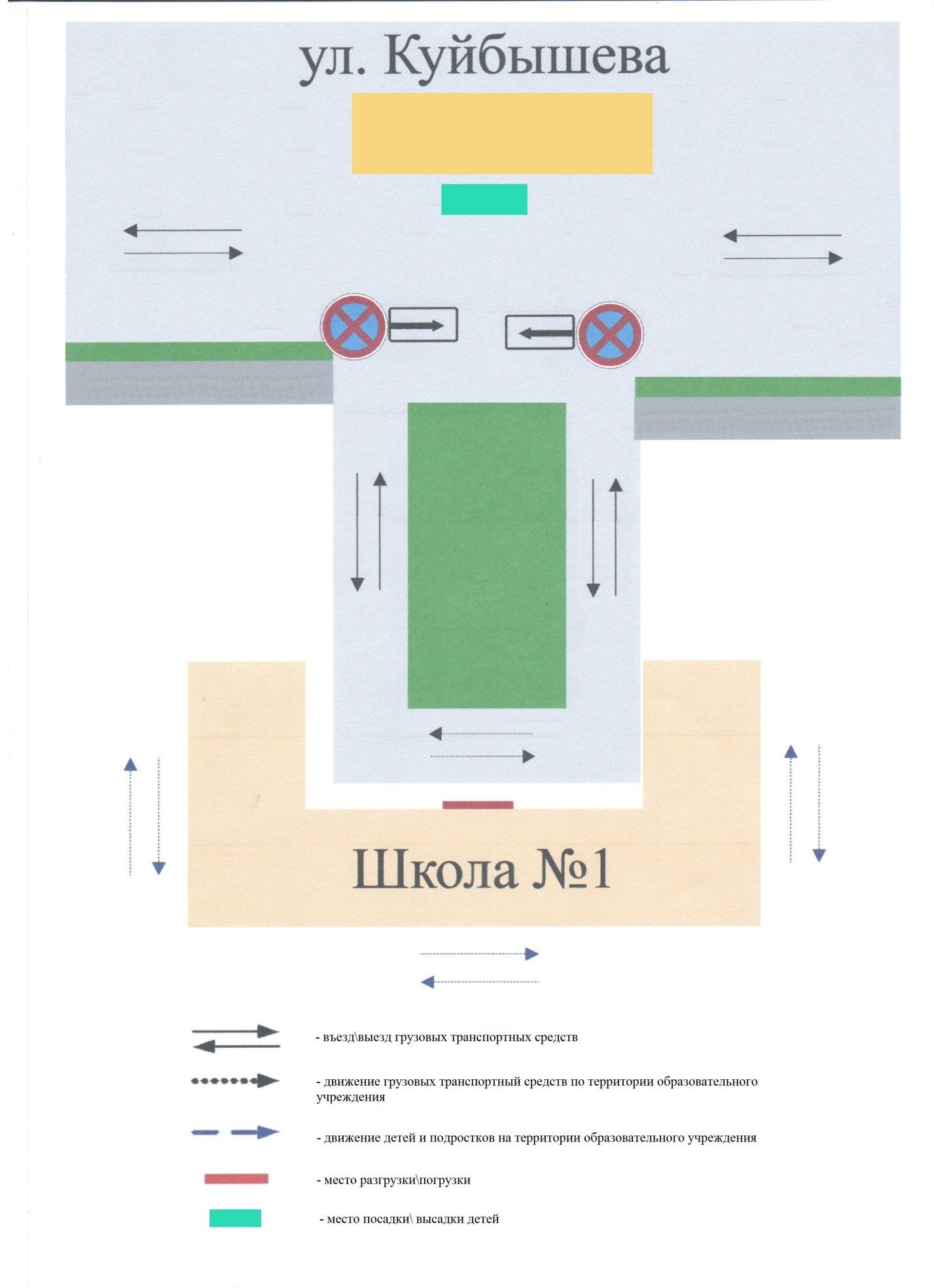 III. ПриложениеПлан-схема пути движения транспортных средств и детей при проведении дорожных ремонтно-строительных работ вблизи образовательной организации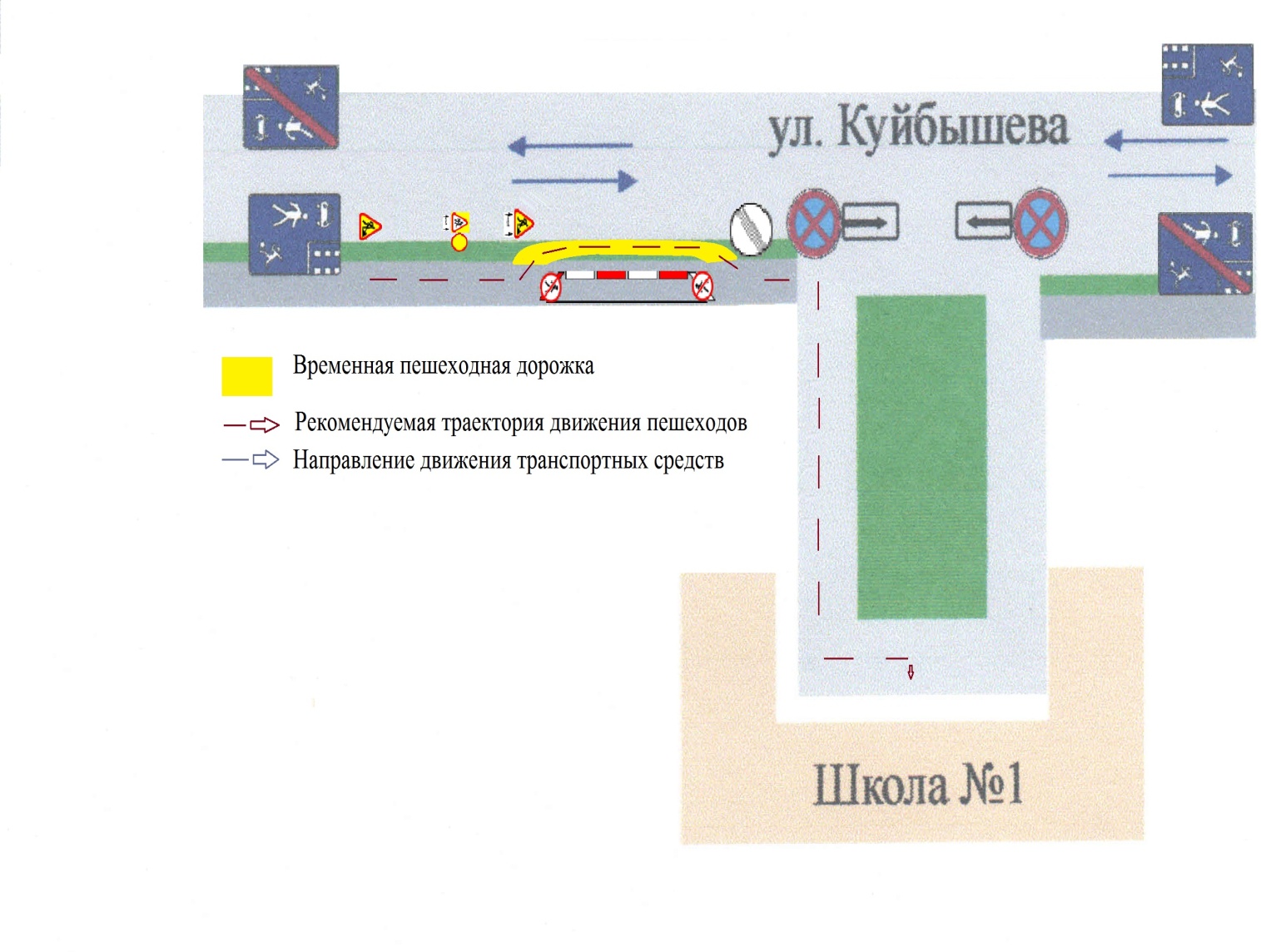 «СОГЛАСОВАНО»руководительЮго-Западного управления министерства образования инауки Самарской области_________В.В. Пасынкова«_____» _________ 2014 г.  «СОГЛАСОВАНО»начальник ОГИБДД МВД России по г. Чапаевск майор полиции___________ Е.И. Маслов«____» _________ 2014 г. «УТВЕРЖДАЮ»директор ГБОУ СОШ №1г.о. Чапаевск____________ В.А. Терехов«____» _________ 2014 г.Фамилия, имя, отчествоДата принятия на работуСтаж вождения ТС категории D Дата пред- стоящего медицинского осмотраПериод проведения стажировкиСроки повышение квалификацииДопущенные нарушения ПДД